Электронные образовательные ресурсы, к которым обеспечивается доступ воспитанников, в том числе приспособленные для использования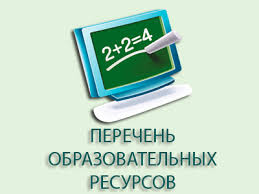 инвалидами и лицами с ограниченными возможностями здоровьяНепосредственного доступа воспитанников к электронным образовательным ресурсам не предусмотрено.ПОЛЕЗНЫЕ ССЫЛКИhttp://www.mon.gov.ru - Официальный сайт Министерства образования и науки Российской Федерацииhttp://www.edu.ru - Федеральный портал "Российское образование"http://window.edu.ru - Информационная система "Единое окно доступа к образовательным ресурсам"http://school-collection.edu.ru - Единая коллекция цифровых образовательных ресурсовhttp://fcior.edu.ru - Федеральный центр информационно-образовательных ресурсовhttp://www.maaam.ru - Международный русскоязычный образовательный интернет-проектhttp://tanja-k.chat.ru - Методические материалы в помощь работникам детских дошкольных учреждений. На сайте представлены: картотека подвижных игр; материалы по физкультурно-оздоровительной работе в дошкольных учреждениях; литературный материал (считалки, загадки, стихи, песни, пословицы и поговорки, кроссворды).http://www.danilova.ru - Ранее развитие детей. На сайте представлены публикации по раннему развитию детей, книги для родителей и детей. Методика и опыт обучения по кубикам Зайцева. Ранее обучение математике. Простая и удобная поисковая система.http://edu.rin.ru/preschool/index.html -   Дошкольное   образование.   Сайт   предназначен   для дошкольников,   их   родителей,   а   также   воспитателей   дошкольных   образовательных учреждений. Здесь можно найти много полезной информации по воспитанию и образованию детей от рождения и до 7 лет, каталог дошкольных учреждений городов России, литературу и  игры для  детей,  ссылки  на другие ресурсы,  а также  много просто  интересной  и занимательной информации.http://www.kindereducation.com - «Дошколенок». Электронный журнал для детей и родителей, на страницах которого опубликованы материалы для обучения, воспитания и развлечения детей дошкольного и младшего школьного возраста, собранные по тематическим разделам: развитие речи, веселый счет, изостудия, психология, игры и конкурсы, будь здоров. На сайте также можно подписаться на рассылку «100 развивающих и обучающих игр для детей»http://ranneerazvitie.narod.ru/almanah - Альманах «Раннее развитие». Сайт создан родителями, объединенными одним устремлением - максимально развить данные ребенка не в одной какой-либо области, а воспитать гармоничного человека. Публикации альманаха затрагивают различные аспекты раннего развития детей и разбиты на разделы, соответствующие различным возрастным группам: от 0 до 1 года, от 1 года до 3 лет, от 3 до 5 лет, от 5 до 7 лет.http://talant.spb.ru - Созидание талантов. Сайт Общества раннего детского обучения, создаваемый психологами, журналистами и педагогами и содержащий различные материалы для родителей, интересующихся вопросами раннего обучения и развития детей. Статьи, публикации и обсуждения разбиты на соответствующие разделы: цели и задачи; профессия: родитель; созидание талантов; родительский тест; детский психолог; ситуации; Вальдорфская педагогика; темпы и нормативы и др.http://www.babylib.by.ru - Библиотека маленького гения. Сайт предлагает психологические статьи, тексты книг и различную информацию о раннем развитии детей.http://belmama.ru - Образовательный портал для родителей и педагогов, воспитывающих детей дошкольного возраста. Ресурсы образования - портал информационной поддержки специалистов дошкольных учрежденийУправление дошкольным образовательным учреждением - журнал адресован руководителям дошкольного образования, заведующим и методистам ДОУ. В журнале публикуются материалы по вопросам дошкольной педагогики, организации работы дошкольного образовательного учреждения, управления коллективом детского сада, нормативные акты, регулирующие деятельность ДОУ, статьи о новейших достижениях педагогической науки и практики. Журнал "Воспитатель ДОУ" - сайт для всей семьи:ценнейший опыт лучших ДОУ;четкая структура, построенная в логике дня воспитателя и ребенка (утро, день, вечер, ночь);не только проверенные временем и новейшие методические рекомендации, разработки игр, занятий и т.д., но и материалы, посвященные развитию личности воспитателя и ребенка.Журнал "Детский сад будущего" - журнал включает:опыт педагогов, педагогических коллективов и управленцев дошкольных образовательных учреждений по реализации творческих проектов;набор готовых проектов по взаимодействию с детьми, их семьями, с сотрудниками и различными партнёрами ДОУ;разъяснение теоретических основ проектного обучения и воспитания с позиций практиков;новые идеи и интересные находки Ваших коллег.Журнал «Обруч» - иллюстрированный научно-популярный журнал для руководителей всех уровней, методистов, воспитателей детских садов, учителей начальной школы и родителей. В нем публикуются разнообразные теоретические, методические, практические материалы, опыт работы дошкольных учреждений. Большое внимание уделяется вопросам психологии, методики воспитания и обучения, созданию развивающей среды.Журнал "Современный детский сад" - упорядочивает и тематически систематизирует информационную среду, обеспечивающую качественное развитие дошкольного образования.Журнал «Современное дошкольное образование: теория и практика» - наиболее интересные и перспективные достижения науки в области дошкольного воспитания, в доступной форме раскрыты возможности их применения как для специалистов, так и для родителей. Особый акцент придан практической работе с детьми.Детям о музыке - музыкальный сайт для детей и родителей. Музыкальная грамота для детей в сказках. Музыкальные инструменты. Рассказы о великих композиторах«Детсад» - сайт для детей и взрослых. На данном сайте вы сможете найти «Картинки», «Раскраски», «Мультфильмы», «Детская литература», «Аудиосказки» и др.Всё для детского сада - сайт работников дошкольного образования. Методические разработки, консультации и для воспитателей, и для родителей, дидактические игры, основы безопасности и т. д.«РазИгрушки» - сайт для детей и их родителей,  которые заботятся о гармоничном развитии и воспитании своих детей.«Baby news» - Огромное количество развивающих материалов для детей, сайт будет интересен и родителям и детям.Сказочная библиотека ХОБОБО - сказки и мифы народов мира, киносказки и мультфильмы, аудиосказки, авторские сказки.Раскраски - раскраски онлайн, раскраски из цифр, картинки из цифр, детские лабиринты, умелые ручки, развивающие детские онлайн игры, бесплатные онлайн игры для мальчиков и девочек и многое другое для Вашего ребёнка."Оригами - Мир своими руками" - сайт посвящён древнему искусству складывания фигурок из бумаги. Здесь вы найдете схемы и видео схем складывания оригамиДетский портал «Солнышко» - ежедневный познавательно-развлекательный портал для детей, родителей и педагоговВеселые уроки - развивающие игры для детейДетские уроки - сайт для воспитателей, родителей и малышей«Букашка» -  сайт для дошкольников. Уроки рисования и музыки, развивательные игры, детские флеш игры и раскраски, потешки, колыбельные, тесты, скороговорки и потешки.ПочемуЧка - развивающие игры для детейРазвитие ребенка - все для раннего развития детейКошки-мышки - детский развлекательно - развивающий сайт«Обучалки и развивалки для детей» - сайт для развития, воспитания, обучения и творчества. Здесь вы найдете статьи о детях, обучающие и развивающие программы для малышей и школьников, которые можно скачать бесплатно, а ребенок непременно захочет посмотреть детское обучающее видео, лучшие мультфильмы, сказки и книги, все игры для развития, разукрашки, картинки, песенки караоке и многое другое; посмотреть или добавить детские произведения (рисунки, стихи и т.п.); все самое необходимое для ребенка (интересные игрушки, софт, музыка, книги, игры ...)Все для детей - развивающие игры для детей"СОВЕНОК" - развивающий центр школьников и дошкольников